АНОНСОбщероссийское родительское собрание Стартовал сбор вопросов к Общероссийском родительскому собранию с участием Министра образования и науки О.Ю.Васильевой.30 августа 2017 года Министр образования и науки РФ Ольга Юрьевна Васильева проведет Общероссийское родительское собрание с участием родителей, учителей, а также представителей общественности, которых волнуют перспективы развития системы школьного образования.Четвертое по счету Общероссийское родительское собрание, как и в предыдущие годы, пройдет в формате видеоконференции с прямыми включениями из регионов России. Благодаря онлайн-трансляции на сайте ведомства следить за мероприятием можно будет из любой точки страны и мира. Для Минобрнауки России Общеросийское родительское собрание -  это возможность получить обратную связь, услышать мнение родителей, узнать о наиболее волнующих их вопросах, оценить эффективность реализуемых проектов и программ.Задать свой вопрос Министру можно с уже сейчас. На сайте Минобрнауки России для этого открыт специальный раздел "Общероссийское родительское собрание" – http://минобрнауки.рф/родительское-собрание. Вопросы, заданные через сайт также найдут свое отражение в ответах Министра.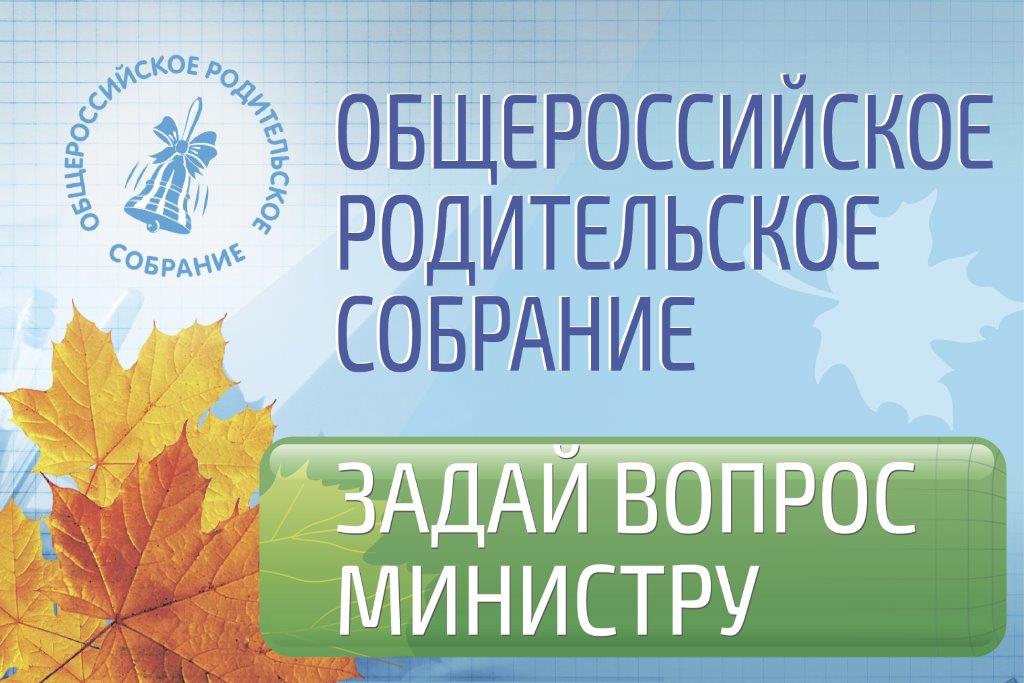 Главным партнеров в организации и проведении мероприятия традиционно выступает Национальная родительская ассоциация социальной поддержки семьи и защиты семейных ценностей (НРА). 